Information générale pour les élèves qui veulent obtenir une version numérique d’un livre en mathématique, en science ou en français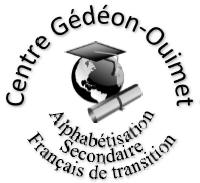 Pour recevoir une version numérique gratuite pour ceux qui ont acheté leur version impriméeIntervalle : Remettre par courriel à votre enseignant ou à l’adresse c-gouimet@csdm.qc.ca, le titre du cours (sigle ex : MAT-3051), le nom de votre enseignant ainsi que votre adresse courriel. Un lien vers le livre numérique vous sera transmis à votre adresse courriel (cela peut prendre quelques jours).Sofad : Remettre par courriel à votre enseignant ou à l’adresse c-gouimet@csdm.qc.ca, le titre du cours (sigle ex : MAT-3051), le nom de votre enseignant ainsi que l’adresse courriel que vous avez utilisée pour créer votre compte sur portaisofad.com. Le livre numérique sera déposé directement dans votre tableau de bord.Actuel : Remettre par courriel à votre enseignant ou à l’adresse c-gouimet@csdm.qc.ca, le titre du cours (sigle ex : MAT-3051), le nom de votre enseignant ainsi que votre adresse courriel. Un lien vers le livre numérique vous sera transmis à votre adresse courriel (cela peut prendre quelques jours).Achat en ligne pour les versions numériques d’un nouveau livreIntervalle : www.editionscec.comSofad : sofad.qc.ca (une remise de 50 % sur la version numérique)Actuel :www.cheneliere.ca (payables uniquement par carte de crédit Visa ou MasterCard)